`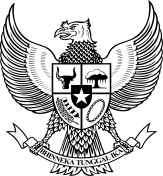 BUPATI MAMUJU TENGAHPROVINSI SULAWESI BARATPERATURAN BUPATI MAMUJU TENGAHNOMOR 15  TAHUN 2019TENTANGTEKNIS PEMBERIAN TUNJANGAN HARI RAYA, GAJI DAN TUNJANGAN KETIGA BELAS BAGI PEGAWAI NEGERI SIPIL, PEJABAT NEGARA DAN ANGGOTA DEWAN PERWAKILAN DAERAHKABUPATEN MAMUJU TENGAHDENGAN RAHMAT TUHAN YANG MAHA ESA   BUPATI MAMUJU TENGAH,Menimbang	:	bahwa untuk melaksanakan ketentuan Pasal 10 ayat (2) Peraturan Pemerintah Nomor 35 Tahun 2019 tentang  Perubahan Ketiga atas Peraturan Pemerintah Nomor 19 Tahun 2016 tentang Pemberian Gaji, Pensiun, atau Tunjangan Ketiga Belas kepada Pegawai Negeri Sipil, Prajurit Tentara Nasional Indonesia, Anggota Kepolisian Negara Republik Indonesia, Pejabat Negara, dan Penerima Pensiun atau Tunjangan jo Pasal 10 ayat (2) Peraturan Pemerintah Nomor 36 Tahun 2019 tentang Teknis Pemberian Tunjangan Hari Raya yang bersumber dari Anggaran Pendapatan dan Belanja Daerah perlu dibentuk Peraturan Kepala Daerah tentang Teknis Pemberian Tunjangan Hari Raya, Gaji dan tunjangan Ketiga Belas bagi Pegawai Negeri Sipil, Pejabat Negara dan Anggota Dewan Perwakilan Daerah Kabupaten Mamuju Tengah;Mengingat	:	1.	Undang-Undang Nomor 26 Tahun 2004 tentang Pembentukan Provinsi Sulawesi Barat (Lembaran Negara Republik Indonesia Tahun 2004 Nomor 105, Tambahan Lembaran Negara Republik Indonesia Nomor 4422);		2.	Undang-Undang Nomor 4 Tahun 2013 tentang Pembentukan Kabupaten Mamuju Tengah di Provinsi Sulawesi Barat (Lembaran Negara Republik Indonesia Tahun 2013 Nomor 19, Tambahan Lembaran Negara Republik Indonesia Nomor 5234);                              3.	Undang-Undang Nomor 23 Tahun 2014 tentang Pemerintahan Daerah (Lembaran Negara Republik Indonesia Tahun 2014 Nomor 244, Tambahan Lembaran Negara Republik Indonesia Nomor 5587) sebagaimana telah diubah beberapa kali terakhir dengan Undang-Undang Nomor 9 Tahun 2015 tentang Perubahan Kedua Atas Undang-Undang Nomor 23 Tahun 2014 tentang Pemerintahan Daerah (Lembaran Negara Republik Indonesia Tahun 2015 Nomor 58, Tambahan Lembaran Negara Republik Indonesia Nomor 5679);		4.	Peraturan Pemerintah Nomor 35 Tahun 2019 tentang Perubahan Ketiga atas Peraturan Pemerintah Nomor 19 Tahun 2016 tentang Pemberian Gaji, Pensiun, atau Tunjangan Ketiga Belas kepada Pegawai Negeri Sipil, Prajurit Tentara Nasional Indonesia, Anggota Kepolisian Negara Republik Indonesia, Pejabat Negara, dan Penerima Pensiun atau Tunjangan (Berita Negara Republik Indonesia Tahun 2019 Nomor 92);		5.	Peraturan Pemerintah Nomor 36 Tahun 2019 tentang Pemberian Tunjangan Hari Raya kepada Pegawai Negeri Sipil, Prajurit Tentara Nasional Indonesia, Anggota Kepolisian Negara Republik Indonesia, Pejabat Negara, Penerima Pensiun dan Penerima Tunjangan (Berita Negara Republik Indonesia Tahun 2019 Nomor 507);		6.	Peraturan Menteri Dalam Negeri Nomor 80 Tahun 2015 tentang Pembentukan Produk Hukum Daerah (Berita Negara Republik Indonesia Tahun 2015 Nomor 2036) sebagaimana telah diubah dengan Peraturan Menteri Dalam Negeri Nomor 120 Tahun 2018 tentang Perubahan atas Peraturan Menteri Dalam Negeri Nomor 80 Tahun 2015 tentang Pembentukan Produk Hukum Daerah (Berita Negara Republik Indonesia Tahun 2018 Nomor 157);		7.	Peraturan Daerah Kabupaten Mamuju Tengah nomor 8 tahun 2018 tentang Penetapan Anggaran Pendapatan dan Belanja Daerah Kabupaten Mamuju Tengah Tahun 2019 (Lembaran Daerah Kabupaten Mamuju Tengah Tahun 2018 Nomor 41, Nomor Registrasi Provinsi Sulawesi Barat Nomor 27 Tahun 2018);MEMUTUSKAN	:Menetapkan	:	PERATURAN BUPATI TENTANG TEKNIS PEMBERIAN TUNJANGAN HARI RAYA, GAJI DAN TUNJANGAN KETIGA BELAS BAGI PEGAWAI NEGERI SIPIL, PEJABAT NEGARA DAN ANGGOTA DEWAN PERWAKILAN DAERAH KABUPATEN MAMUJU TENGAH.BAB IKETENTUAN UMUMPasal 1Dalam Peraturan Bupati ini yang dimaksud dengan:Pemerintahan Daerah adalah penyelenggaraan urusan Pemerintahan oleh Pemerintah Daerah dan Dewan Perwakilan Rakyat Daerah menurut asas otonomi dan tugas pembantuan dengan prinsip otonomi seluas-luasnya dalam sistem dan prinsip Negara Kesatuan Republik Indonesia sebagaimana dimaksud dalam Undang-Undang Dasar Negara Republik Indonesia Tahun 1945;Pegawai Negeri Sipil yang selanjutnya disingkat PNS adalah Warga Negara Indonesia yang memenuhi syarat tertentu, diangkat sebagai Aparatur Sipil Negara secara tetap oleh Pejabat Pembina Kepegawaian untuk menduduki Jabatan Pemerintahan;Pejabat Negara adalah Bupati dan Wakil Bupati serta Pejabat Negara lainnya yang ditentukan oleh Peraturan Perundang-undangan;Anggota Dewan Perwakilan Rakyat Daerah yang selanjutnya disingkat Anggota DPRD adalah Anggota DPRD Kabupaten;Hari Raya adalah hari raya Idul Fitri;Tunjangan adalah Pembayaran yang dilakukan secara teratur kepada Karyawan yang dibayarkan bersamaan dengan gaji;Gaji adalah hak pegawai yang diterima dan dinyatakan dalam bentuk uang sebagai imbalan dari pemberi kerja kepada pegawai yang ditetapkan dan dibayarkan menurut suatu perjanjian kerja, kesepakatan atau Peraturan Perundang-undangan;Surat Perintah Membayar yang selanjutnya disebut SPM adalah dokumen yang diterbitkan oleh pengguna Anggaran/Kuasa Pengguna Anggaran (PA/KPA) atau pejabat lain yang ditunjuk untuk mencairkan Dana yang bersumber dari Daftar Pelaksanaan Anggaran (DPA) atau Dokumen lain yang dipersamakan;Surat Perintah Pencairan  Dana yang selanjutnya disebut SP2D adalah Surat Perintah yang diterbitkan oleh Pejabat Penatausahaan Keuangan Daerah (PPKD) selaku Kuasa Bendahara Umum Daerah untuk Pelaksanaan Pengeluaran atas beban Anggaran Pendapatan dan Belanja Daerah (APBD) berdasarkan SPM.BAB IIPEMBERIAN TUNJANGAN HARI RAYA, GAJI DAN TUNJANGAN KETIGA BELASPasal 2PNS, Pejabat Negara dan Anggota DPRD diberikan Tunjangan Hari Raya, Gaji dan Tunjangan Ketiga Belas;PNS sebagaimana pada ayat (1) tidak termasuk PNS yang sedang menjalani cuti di luar tanggungan Negara atau ditugaskan di luar instansi Pemerintah Daerah.Pasal 3Tunjangan Hari Raya bagi PNS, Pejabat Negara dan Anggota DPRD sebagaimana dimaksud dalam Pasal 2 ayat (1) yaitu sebesar penghasilan 1 (satu) bulan pada 2 (dua) bulan sebelum Hari Raya;Dalam hal penghasilan 1 (satu) bulan pada 2 (dua) bulan sebelum bulan Hari Raya sebagaimana dimaksud pada ayat (1) belum dibayarkan sebesar pengahasilan yang seharusnya diterima karena berubahnya penghasilan, kepada yang bersangkutan tetap diberikan selisih kekurangan Tunjangan Hari Raya;Gaji dan Tunjangan Ketiga Belas bagi PNS, Pejabat Negara dan Anggota DPRD diberikan sebesar penghasilan pada bulan Juni;Dalam hal penghasilan pada bulan juni sebagaimana dimaksud pada ayat (3) belum dibayarkan sebesar penghasilan yang seharusnya diterima karena Perubahan Penghasilan, kepada yang bersangkutan tetap diberikan selisih kekurangan Penghasilan Ketiga Belas;Penghasilan sebagaimana dimaksud pada ayat (1) dan ayat (3)  diberikan bagi PNS, Pejabat Negara dan Anggota DPRD meliputi Gaji pokok, Tunjangan Keluarga, Tunjangan Jabatan atau Tunjangan Umum dan Tunjangan Kinerja atau sebutan lainnya;Dalam hal penghasilan pada Bulan Juni sebagaimana dimaksud pada ayat (4) belum dibayarkan sebesar penghasilan yang seharusnya diterima karena Perubahan Penghasilan, kepada yang bersangkutan tetap diberikan selisih kekurangsn penghasilan ketiga belas.BAB IIIPEMBAYARAN TUNJANGAN HARI RAYA, GAJI DAN TUNJANGAN KETIGA BELASPasal 4Tunjangan Hari Raya untuk PNS, Pejabat Negara dan Anggota DPRD dibayarkan paling cepat 10 (sepuluh) hari kerja sebelum tanggal hari raya;Dalam hal Tunjangan Hari Raya sebagaimana dimaksud pada ayat (1) belum dapat dibayarkan, Tunjangan Hari Raya dibayarkan setelah tanggal Hari Raya;Gaji dan Tunjangan Ketiga Belas untuk PNS, Pejabat Negara dan Anggota DPRD dibayarkan pada bulan Juli.Pasal 5Proses Penerbitan dan pengajuan SPP, SPM dan SP2D Tunjangan Hari Raya, Gaji dan Tunjangan Ketiga Belas dilakukan sesuai dengan Peraturan Perundang-undangan yang berlaku;BAB IVPENDANAANPasal 6Pendanaan Pemberian Tunjangan Hari Raya, Gaji dan Tunjangan Ketiga Belas dapat bersumber dari:Anggaran Pendapatan dan Belanja Daerah;Sumber Pembiayaan lain yang sah dan tidak mengikat.BAB VKETENTUAN PENUTUPPasal 7Peraturan Bupati ini mulai berlaku pada tanggal diundangkanAgar setiap orang mengetahuinya, memerintahkan pengundangan Peraturan Bupati ini dengan penempatannya dalam Berita Daerah Kabupaten Mamuju Tengah.                                                                   	Ditetapkan di Tobadak                                                                   		pada tanggal  22  Mei 2019                                                                  	 	BUPATI MAMUJU TENGAH,		                 ttd		    	    H. ARAS TAMMAUNI   Diundangkan di Tobadak   pada tanggal 22 Mei 2019   SEKRETARIS DAERAH KABUPATEN MAMUJU TENGAH,     ttd   H. ASKARY				 BERITA DAERAH KABUPATEN MAMUJU TENGAH TAHUN 2019 NOMOR 15Salinan sesuai dengan aslinyaKEPALA BAGIAN HUKUM DAN HAM,SABRY, S.AgPangkat : Pembina Nip:19720619 200312 1 004